INDICAÇÃO Nº 2705/2018Sugere ao Poder Executivo Municipal a possibilidade de alocar as famílias que estão instaladas sobre o endereço Avenida José Soares De Godoy ao lado do nº 125, no Bairro Jardim Residencial Mariana.Excelentíssimo Senhor Prefeito Municipal, Nos termos do Art. 108 do Regimento Interno desta Casa de Leis, dirijo-me a Vossa Excelência para sugerir que, por intermédio do Setor competente, a possibilidade de alocar as famílias que estão instaladas sobre o endereço Avenida José Soares De Godoy ao lado do nº 125, no Bairro Jardim Residencial, neste município.Justificativa:Este vereador foi procurado por moradores do bairro Jardim Residencial Mariana, mais precisamente da Avenida José Soares De Godoy, solicitando intermédio para que a Administração Pública juntamente com o setor competente contate as famílias que estão se instalando no local conforme já mencionado, e intervenha para que as mesmas sejam alocadas para um local apropriado. Plenário “Dr. Tancredo Neves”, em 09 de abril de 2.018.JESUS VENDEDOR-Vereador / Vice Presidente-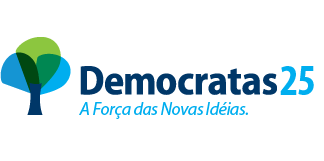 